Уважаемые родители! Поиграйте со своим ребенком в игру, «Четвертый лишний», или «Назови лишний предмет»Эта игра полезна для развития внимания, памяти, логического мышления!Важно! Чтобы ребенок мог объяснить свой выбор! Если выбор ребенка логичен, то ответ считается правильным!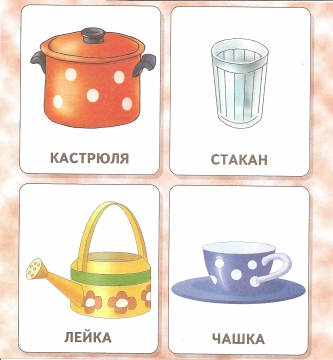 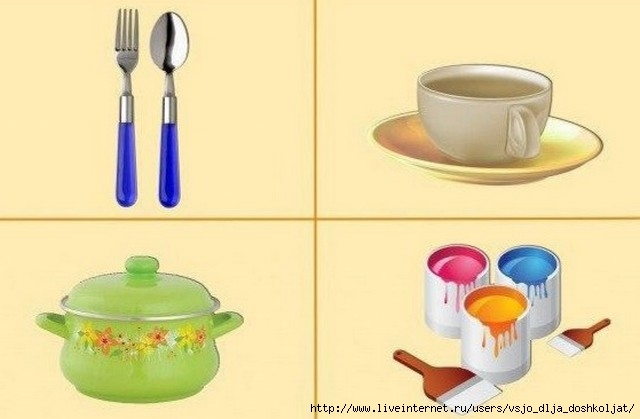 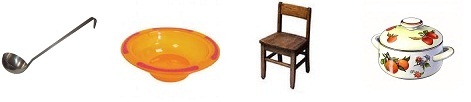 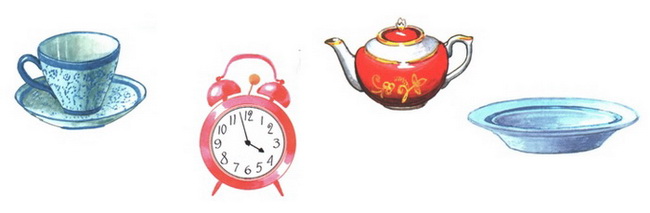 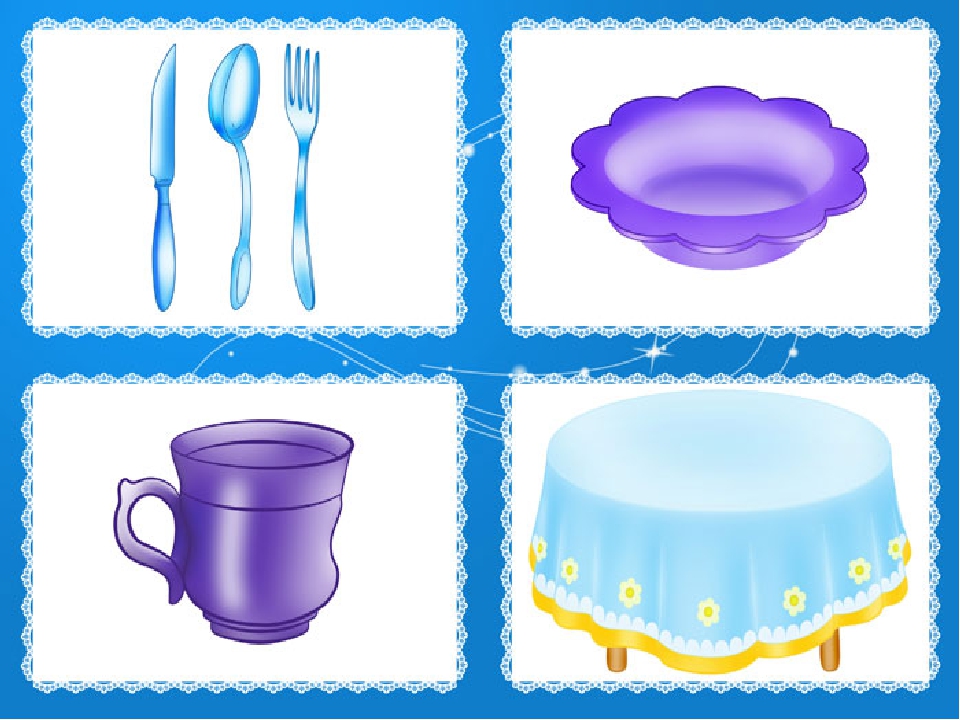 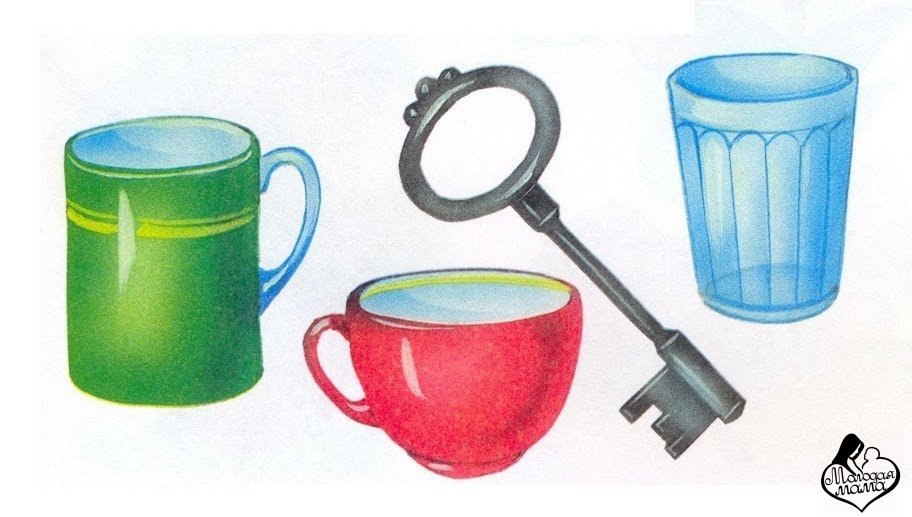 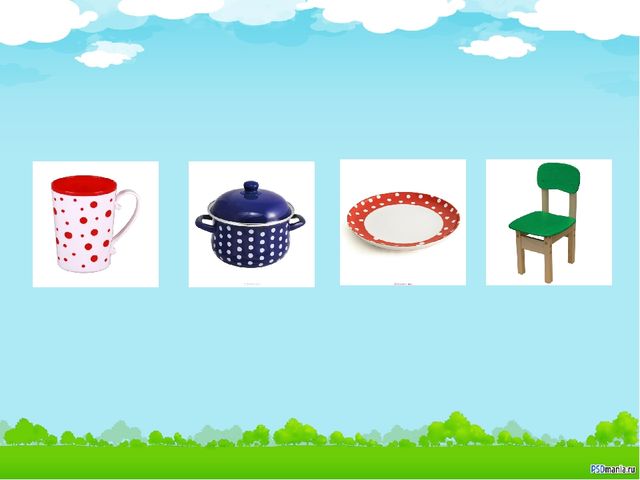 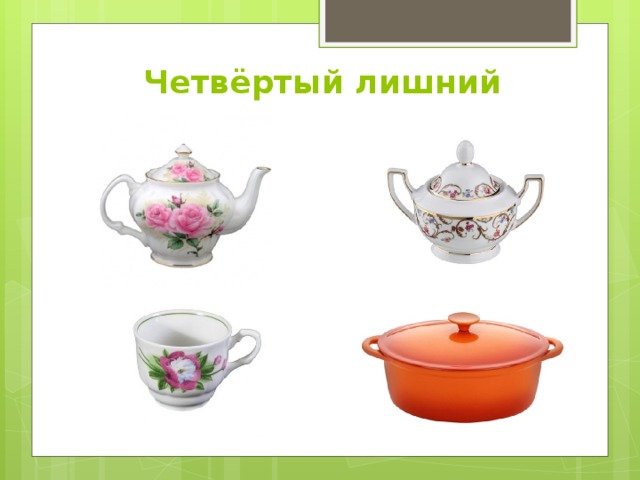 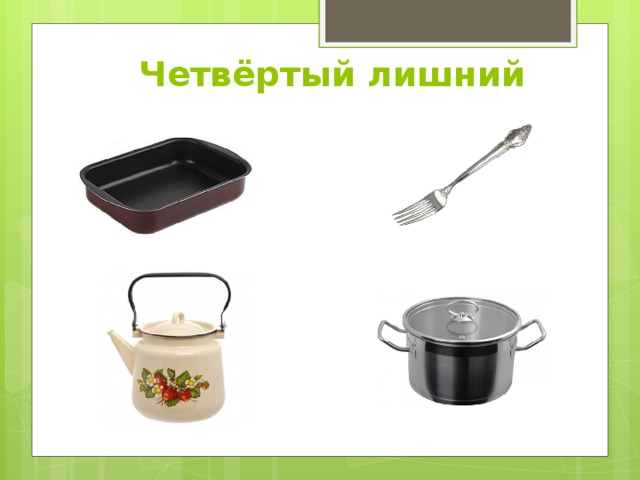 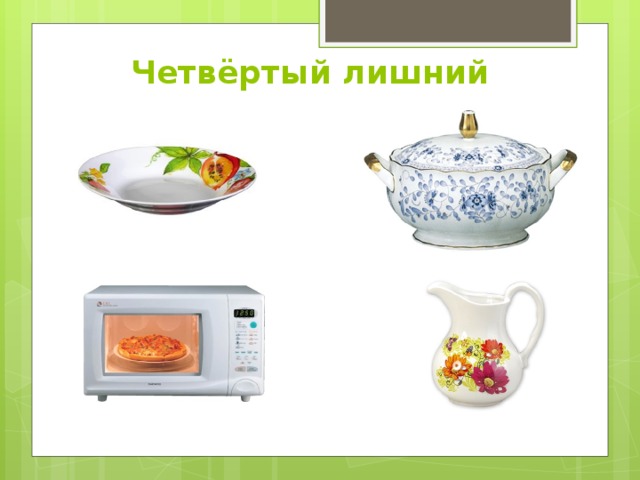 